ImplementingAn agent-based modelchange based on:Expectationsof organizationalLeonardi, P. M. (2009). Why do technologies and stymiefavor? Exploring misalignmentsmateriality. Human 35(3), 407–441.people reject new organizational changes of which they are inbetween social interactions andCommunication Research,Eleanor Anderson, EECS 472Real CaseA car company introduced new software for its crash analystsThe software had features that many analysts wanted And yet, some concluded it was useless and discarded itWhy?Some analysts came to believe the software was intended for something other than what the developers intended.When it didn’t serve that function well, they discarded itOthers didn’t know what the software was intended for and explored it’s features openlyResearch QuestionsCan the patterns of expectation and usage Leonardi described be replicated in an agent based model?What might happen in other scenarios? Agent Based ModelEach person can hold up to two expectations about a technology’s affordancesExpectations can be about feature a or b, and can be positive or negativeIf a person bumps into someone else holding an expectation about a feature she didn’t know about, she takes that onIf a person encounters the technology she tests her positive expectations, to see if the technology really can do what she thinksIf a person encounters the technology but has no expectation she learns from the technologyReplicating the Case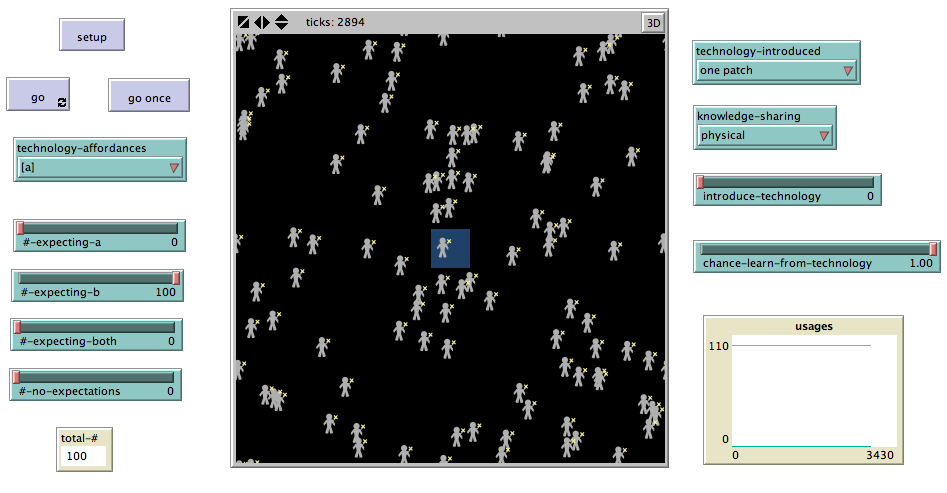 Technology affords A; People expect B: No usage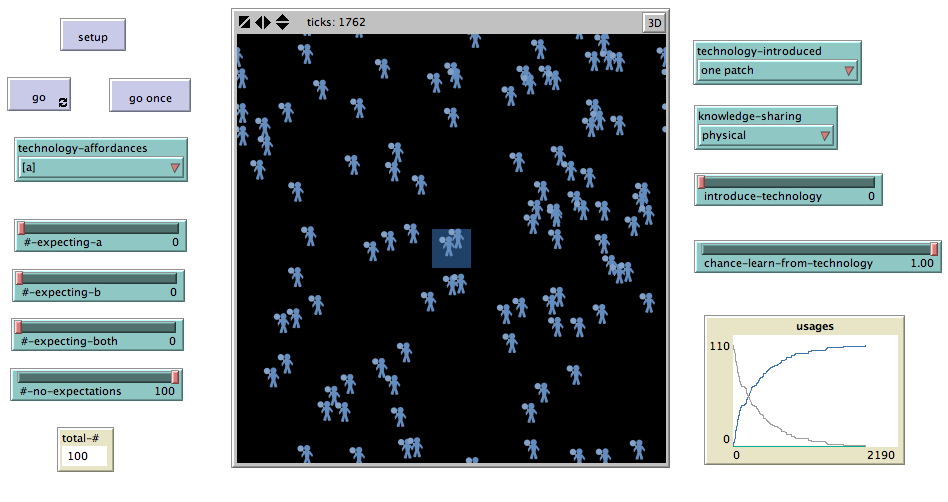 Technology affords A; People have no expectations: Full usage Other Scenarios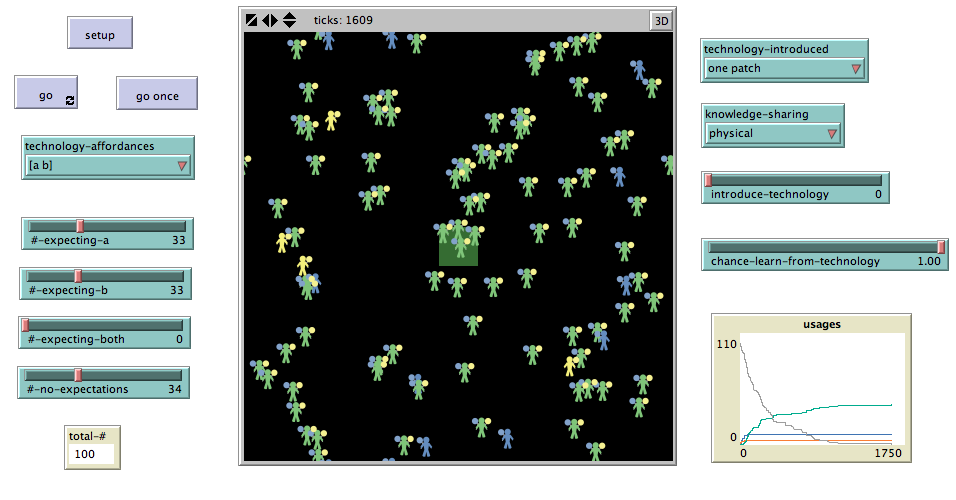 Technology affords A and B; People have mixed expectation: Mixed Usage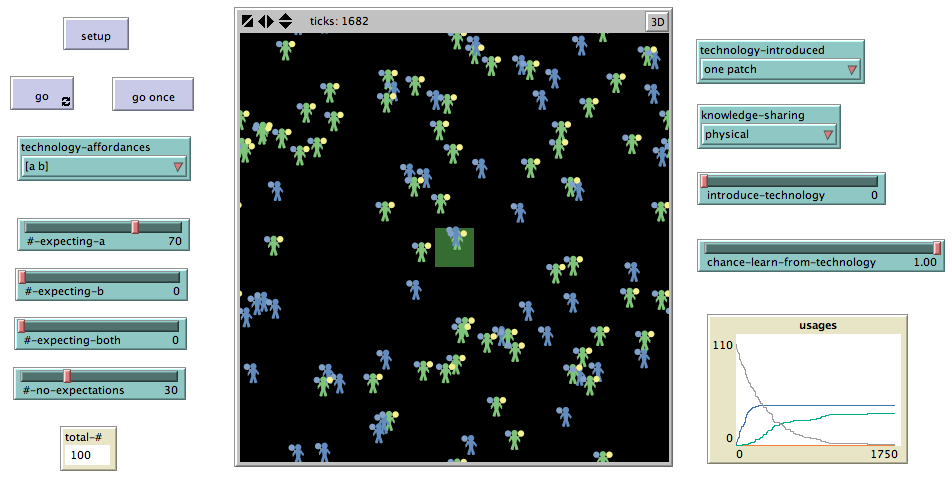 Technology affords A and B; Most people expect A: Need ~30% of people not  to hold clear expectations to get mixed usageNext Steps . . .This is a work in progress!People exist in networks: what happens if information and technology travel only through network ties?I’m also working on an additional model of organizational change examining what happens when individuals advocate for and against change.